Ростовская область Константиновский район посёлок СтычновскийМуниципальное бюджетное общеобразовательное учреждение«Стычновская средняя общеобразовательная школа»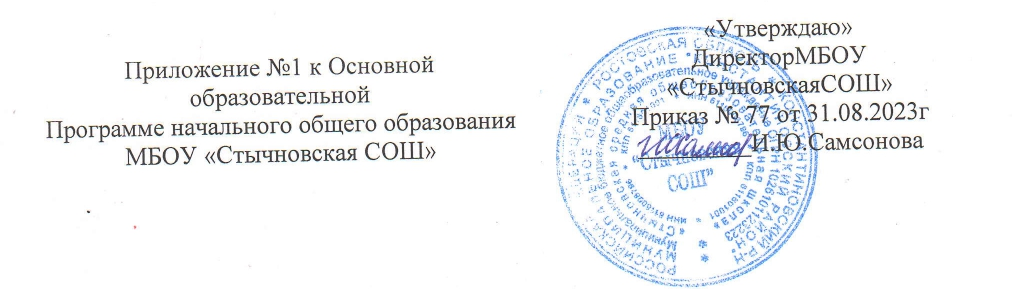 АДАПТИРОВАННАЯРАБОЧАЯ ПРОГРАММА   ПО     РУССКОМУ  ЯЗЫКУ ( ОБУЧЕНИЕ   ГРАМОТЕ,  ФОРМИРОВАНИЕ    ГРАММАТИЧЕСКОГО  СТРОЯ РЕЧИ).по коррекционной развивающей областидля слабослышащих и позднооглохших обучающихся (вариант 2.3.) для  1(дополнительного ) класса         Учитель:  Мосийчук  Ирина  Борисовна «Программа специальных (коррекционных) образовательных учреждений  Подготовительный класс. 1класс/ [А. А. Айдарбекова, В.М. Белов, В.В. Воронкова и др.]. – 8-е изд. - М.: Просвещение, 2019                         2023 -2024 учебный годВАРИАНТ 2.3. 1 ДОПОЛНИТЕЛЬНЫЙ КЛАССРУССКИЙ ЯЗЫК (ОБУЧЕНИЕ ГРАМОТЕ, ФОРМИРОВАНИЕГРАММАТИЧЕСКОГО СТРОЯ РЕЧИ). 1 ДОПОЛНИТЕЛЬНЫЙ КЛАССОбучение грамотеПОЯСНИТЕЛЬНАЯ ЗАПИСКАЦели предмета: подготовить учащихся к овладению первоначальными навыками чтения и письма; привить интерес к обучению; выявить особенности общего и речевого развития каждого ребенка; сформировать элементарные навыки, звуко-буквенного анализа и синтеза как основы овладения чтением и письмом; повысить уровень функциональной и психологической готовности детей со сложной структурой дефекта к школьному обучению.Задачи: обучать детей чтению и письму; подготовить базу для овладения письмом; способствовать  развитию  речи;  способствовать	овладению правильным звукопроизношением.Данный предмет играет важную роль в реализации основных целевых установок начального образования: формировании основ умения учиться и способности к организации своей деятельности; духовно- нравственном развитии и воспитании младших слабослышащих и позднооглохших школьников с интеллектуальными нарушениями. Обучение грамоте - первоначальный этап системы языкового образования и речевого развития, обеспечивающий готовность к дальнейшему обучению данного контингента детей.Коррекционная направленность обучения слабослышащих и позднооглохших детей с интеллектуальными нарушениями обеспечивается реализацией следующих условий организации учебного процесса:ориентация педагогического процесса на преобразование всех сторон личности слабослышащего ребенка с нарушением интеллекта, коррекцию наиболее важных психических функций, их качеств и свойств;преодоление речевого недоразвития посредством специального обучения языку (накопление словарного запаса, развитие фонематического и речевого слуха, правильного звукопроизношения, зрительного восприятия и пространственной ориентировки, скоординированной моторики мелких мышц руки);использование и коррекция в учебно-воспитательном процессе самостоятельно приобретенных учащимися речевых навыков, дальнейшее их развитие и обогащение;стимулирование различными средствами, методами и формами работы активного поведения учащихся, их собственной самостоятельной практической деятельности;учёт индивидуальных и характерологических особенностей детей, а также коррекции имеющихся у них нарушений психофизического развития;привлечение наглядно-действенных средств и приёмов, способствующих формированию представлений, понятий, которые требуют использования словесных способов обозначения;поддержка интереса к учению, выработка положительной мотивации, формирование нравственной и волевой готовности к обучению в школе.Обучение грамоте состоит из двух этапов: подготовительный (добукварный) и букварный.Программа рассчитана на контингент слабослышащих детей с интеллектуальными нарушениями. Эти дети к моменту поступления в школу обычно имеют весьма ограниченный речевой опыт, не владеют грамматическими закономерностями русского языка, плохо понимают обращенную к ним речь. Обучение языку в первом дополнительном классе носит элементарно – практический характер и направлено на решение задач формирования и развития самостоятельной связной речи и повышения уровня общего развития учащихся, реализуемых с общеобразовательными задачами.Место курса обучения грамоте в учебном плане.На изучение предмета в подготовительном классе отводится 198 часов в году (6 часов в учебную неделю).Программа обеспечивает достижение слабослышащими учащимися с интеллектуальными нарушениями следующих личностных, предметных результатов и базовых учебных действий.Личностные результаты:формирование мотивации к обучению;развитие адекватных представлений о насущно необходимом жизнеобеспечении (пользоваться индивидуальными слуховыми аппаратами и/или имплантом и другими личными адаптированными средствами в разных ситуациях)овладение социально-бытовыми умениями, используемыми в повседневной жизни (представления об устройстве домашней и школьной жизни; умение включаться в разнообразные повседневные школьные дела и др.);владение навыками коммуникации и принятыми ритуалами социального взаимодействия;развитие положительных свойств и качеств личности;готовность к вхождению обучающегося в социальную среду.Предметные результаты:овладение обучающимися посильными коммуникативно-речевыми умениями, необходимыми для совершенствования их словесной речи устного и письменного общения; осознанное, сознательное чтение, понимание смысла доступных текстов;сформированность	умения	выбирать	адекватные	средства	коммуникации	в зависимости от собеседника (слышащий, глухой, слабослышащий);сформированность умения использовать дактильную речь и, при необходимости, жестовую речь;владение орфографическими знаниями и умениями, каллиграфическими навыками.Базовые учебные действия:Регулятивные учебные действия:входить и выходить из учебного помещения со звонком;•ориентироваться в пространстве класса (зала, учебного помещения);•пользоваться учебной мебелью;•адекватно использовать ритуалы школьного поведения (поднимать руку, вставать и выходить из-за парты и т.д.);•работать с учебными принадлежностями (инструментами, спортивным инвентарем) и организовывать свое рабочее место;•передвигаться по школе, находить свой класс, другие необходимые помещения;•принимать цели и произвольно включаться в деятельность, следовать предложенному плану и работать в общем темпе;Познавательные учебные действия:•делать простейшие обобщения, сравнивать, классифицировать на наглядном материале;пользоваться знаками, символами, предметами- заместителями;•выполнять арифметические действия;•наблюдать;•работать с информацией (понимать изображение, текст, устное высказывание, элементарное схематическое изображение, таблицу, предъявленные на бумажных и электронных и других носителях);Коммуникативные учебные действия:активно использовать речевые средства (устно-дактильную форму речи, элементарные жесты) для решения проблем общения;понимать речь учителя и отвечать на простейшие вопросы;•задавать вопросы одноклассникам по определенным темам;ОСНОВНОЕ СОДЕРЖАНИЕ УЧЕБНОГО ПРЕДМЕТАПодготовительный класс функционирует как пропедевтико-диагностический. В данный период развиваем умение детей понимать учителя, выполнять несложные поручения, строить несложные речевые конструкции. Овладение первоначальными навыками чтения, письма, счета является сложным психологическим актом, требующим, кроме общего и речевого развития, необходимости достаточного созревания психофизиологических функций: фонематического и речевого слуха, правильного звукопроизношения, зрительного восприятия и пространственной ориентировки, скоординированной моторики мелких мышц руки, внимания. У слабослышащих детей с интеллектуальными нарушениями, поступающих в школу, наблюдается не только функциональная незрелость головного мозга, но и нарушение тех или иных его отделов, что обусловливает необходимость более целенаправленной коррекционной работы с ними еще в подготовительном классе школы. Обучение в подготовительном классе должно строиться по типу занятий, проводимых в дошкольных учреждениях. Название такого учебного предмета, как обучение грамоте является условным. В этот период основной задачей является подготовка учащихся к знакомству с некоторыми звуками и обозначающими их буквами печатного шрифта. Формируется умение выделять данные буквы в словах, писать их элементы, обводить контуры рисунков, аналогичным буквенным знакам. Большое внимание должно быть уделено общему и общеречевому развитию учащихся, а также коррекции имеющихся у них нарушений психофизического развития. Важным является поддержка интереса к учению, выработка положительной мотивации, формирование нравственной и волевой готовности к обучению в школе.Учитывая, что письмо является сложным психофизиологическим актом, большую роль в котором играет моторика руки, скоординированность движений руки и речевой моторики, в подготовительный период необходимо проводить систему специальных занятий по подготовке руки ребенка к письму.Основной задачей обучения грамоте в 1 дополнительном классе является развития у учащихся навыков разговорной речи и подготовка их к систематическому обучению грамоте в 1 классе. Обучение ведется звуковым аналитико-синтетическим методом.Слабослышащие дети с интеллектуальными нарушениями затрудняются в осмыслении явлений внешнего мира. Для этих детей характерны сниженная эмоциональность и ограниченность интересов. Они с трудом привыкают к школьным требованиям, без специального обучения не могут организовать свою учебную деятельность. В течениеподготовительного периода учитель должен суметь организовать учебную деятельность детей, ознакомить учащихся 1 дополнительного класса со школьными помещениями, воспитывать навыки правильной посадки за партой, умение приветствовать учителя, содержать в порядке учебное место и пользоваться школьными принадлежностями.Необходимый для организации общения речевой материал предъявляется учащимся не только устно (на слух), но и на основе глобального чтения (графический образ слова). Однако распознавание слова на глобальной основе и соотнесение его с картинкой и табличкой еще не определяют усвоение слова. В качестве вспомогательных средств необходимо использовать элементарное аналитико – синтетическое чтение и устно- дактильную речь.В программе 1 дополнительного класса учащиеся упражняются в развитии глазомера, увеличивается время на выполнение упражнений, способствующих развитию мелких движений кисти и пальцев. Это рисование бордюров из геометрических фигур и растительного орнамента в тетради в клетку на предметном уроке; обводка и штриховка контуров; соединение линий и фигур; рисование и раскрашивание узоров непрерывным движением руки; рисование предметов, конфигурация которых напоминает контур изучаемых детьми букв; написание печатных букв по образцу, данному учителем; копирование слов печатными буквами с имеющегося образца; выполнение физических упражнений, направленных на развитие кисти и пальцев.1 четверть (52 часа)Подготовительный период.Знакомство со школой и правилами поведения в школе.Знание учащимися школьного помещения.Умение организованно войти в класс, занять свое место, встать по вызову учителя, подойти к столу учителя или классной доске, выполнить поручение по заданию учителя, сесть за парту или на стул.Соблюдения правил поведения в помещениях школы.Умение приветствовать старших; пользоваться личными учебными вещами, бережно хранить их; пользование игрушками и беречь их.Умение глобально воспринимать письменное обозначение имен учащихся класса; приближенно произносить собственное имя и имена учащихся класса.Уточнение и развитие слухового восприятия учащихся.Развитие речевого слуха, формирование фонематического восприятия.Различение звуков в окружающей действительности (стук, звон, гудение, жужжание и др.). Различение звуков и простых звукосочетаний в речи в связи с наблюдениями окружающейдействительности и играми.Специальная подготовка к обучению письму.Привитие навыков правильной посадки во время рисования и письма, правильного расположения на парте тетради и пользования карандашом.Развитие и координация движений кисти руки и пальцев. Лепка, складывание и разрезание бумаги ножницами по прямым линиям. Составление фигурок из тонких палочек, цветной соломки, бумажных полосок по данному учителем образцу. Игра с мозаикой.Рисование мелом на доске и карандашом на бумаге прямых линий в различных направлениях (горизонтальные, вертикальные, наклонные), переключение с одного направления на другое, соблюдение пределов при штриховке прямыми линиями. Обведение карандашом на бумаге простейших фигур по трафаретам (круг, квадрат, треугольник), их закраска и штриховка, рисование прямых линий и несложных предметов из них (скамейка, лесенка, конверт, фла- жок, оконная рама, фигуры в форме букв2 четверть ( 44 часа)Уточнение и развитие слухового восприятия учащихся.Развитие речевого слуха, формирование фонематического восприятия. Специальная подготовка к обучению письму.Привитие навыков правильной посадки во время рисования и письма, правильного расположения на парте тетради и пользования карандашом.Развитие и координация движений кисти руки и пальцев. Лепка, складывание и разрезание бумаги ножницами по прямым линиям. Составление фигурок из тонких палочек, цветной соломки, бумажных полосок по данному учителем образцу.Рисование мелом на доске и карандашом на бумаге прямых линий в различных направлениях (горизонтальные, вертикальные, наклонные), переключение с одного направления на другое, соблюдение пределов при штриховке прямыми линиями. Обведение карандашом на бумаге простейших фигур по трафаретам (круг, квадрат, треугольник), их закраска и штриховка, рисование прямых линий и несложных предметов из них (скамейка, лесенка, конверт, фла- жок, оконная рама, фигуры в форме букв.Изучение звуков и букв: а, у, мПравильное и отчетливое произношение изучаемых звуков, различение их в начале и в конце слова (в зависимости от того, в каком положении этот звук легче выделяется).Образование из усвоенных звуков и букв слов (ау, уа, ам, ум и др.), чтение этих слов с протяжным произношением.Образование и чтение открытых и закрытых двухзвуковых слогов, сравнение их.Составление и чтение слов из этих слогов.Усвоение рукописного начертания изучаемых строчных букв и прописных: а, у, м.3 четверть (54 часа)Привитие навыков правильной посадки во время рисования и письма, правильного расположения на парте тетради и пользования карандашом. Развитие и координация движений кисти руки и пальцев. Лепка, складывание и разрезание бумаги ножницами по прямым линиям. Составление фигурок из тонких палочек, цветной соломки, бумажных полосок по данному учителем образцу. Рисование мелом на доске и карандашом на бумаге прямых линий в различных направлениях (горизонтальные, вертикальные, наклонные), переключение с одного направления на другое, соблюдение пределов при штриховке пря- мыми линиями. Обведение карандашом на бумаге простейших фигур по трафаретам (круг, квадрат, треугольник), их закраска и штриховка, рисование прямых линий и несложных предметов из них (скамейка, лесенка, конверт, флажок, оконная рама, фигуры в форме букв.Выработка у учащихся умения отчетливо повторять произносимые учителем слова и фразы, практически различать слова, сходные по звуковому составу (жук — лук, стол — стул, палка — лапка).Деление простого предложения (из двух-трех слов) на слова. Деление простых по структуре слов на слоги (у-хо, рука, го-ло-ва). Выделение из слов некоторых гласных и согласных звуков (а, у, м и др.), различение их в словах (узнавание и называние слов, начинающихся с данных звуков).Повторение пройденных звуков и букв и изучение новых: м, о, с, х, ш. Достаточно быстрое соотнесение звуков с соответствующими буквами, определение местонахождения их в словах (в начале или в конце).Образование открытых и закрытых двух звуковых слогов из вновь изученных звуков, чтение этих слогов протяжно и слитно.Составление и чтение слов из двух усвоенных слоговых структур (ма-ма, мы-ла). Образование и чтение трехбуквенных слов, состоящих из одного закрытого слога (сом). Усвоение рукописного начертания изучаемых строчных букв и прописных: м, о, с, х.Списывание с классной доски прочитанных и разобранных слов, состоящих из двух слогов.4 четверть (48 часов)Рисование мелом на доске и карандашом на бумаге прямых линий в различных направлениях (горизонтальные, вертикальные, наклонные), переключение с одного направления на другое, соблюдение пределов при штриховке прямыми линиями. Обведение карандашом на бумаге простейших фигур по трафаретам (круг, квадрат, треугольник), ихзакраска и штриховка, рисование прямых линий и несложных предметов из них (скамейка, лесенка, конверт, флажок, оконная рама, фигуры в форме букв.Выработка у учащихся умения отчетливо повторять произносимые учителем слова и фразы, практически различать слова, сходные по звуковому составу (жук — лук, стол — стул, палка — лапка). Деление простого предложения (из двух-трех слов) на слова. Деление простых по структуре слов на слоги (у-хо, рука, го-ло-ва). Выделение из слов некоторых гласных и согласных звуков (а, у, м и др.), различение их в словах (узнавание и называние слов, начинающихся с данных звуков). Повторение пройденных звуков и букв, изучение новых: ш, л, ы, н, р. Подбор слов с заданным звуком и определение его нахождения в словах (в начале, в середине, в конце). Образование открытых и закрытых двухзвуковых слогов из вновь  изученных  звуков,  чтение  этих  слогов  протяжно  и  слитно. Составление и чтение слов из двух усвоенных слоговых структур (ма-ма, мы-ла). Образование и чтение трехбуквенных слов, состоящих из одного закрытого слога (сом). Усвоение рукописного начертания изучаемых строчных букв и прописных: л, ы, н, р. Списывание с классной доски прочитанных и разобранных слов, состоящих из двух слогов.КАЛЕНДАРНО-ТЕМАТИЧЕСКОЕ ПЛАНИРОВАНИЕI четверть (52 часа)II четверть (44часа)III четверть (54 часа)РЕКОМЕНДАЦИИ ПО УЧЕБНО-МЕТОДИЧЕСКОМУ И МАТЕРИАЛЬНО- ТЕХНИЧЕСКОМУ ОБЕСПЕЧЕНИЮВоронкова В.В. Букварь 1 кл. Учебник. Изд-во: М.: Просвещение с.142.Зикеев А.Г. Русский язык. В 3 частях. М.: Гуманитар. изд. центр ВладосПЛАНИРУЕМЫЕ РЕЗУЛЬТАТЫ ИЗУЧЕНИЯ УЧЕБНОГО ПРЕДМЕТАПодготовка учащихся к овладению грамотой, формирование положительной мотивации к учению у слабослышащих и позднооглохших детей с интеллектуальными нарушениями, а также коррекция имеющихся у них нарушений психофизического развития.Знакомство с первоначальными элементами русского языка и простейшими геометрическими фигурами.Овладение элементами	письма, развитие мелкой моторики руки и ее скоординированности с речью.Развитие у учащихся элементарных навыков разговорной речи и подготовка их к систематическому обучению грамоте в 1 классе.Овладение элементарными, начальными сведениями о звуках, буквах, слогах, словах и предложении.Овладение навыками чтения и письма слогов и слов с изученными буквами.	Формирование первоначальных навыков взаимодействия в школьном коллективе (учитель - ученик, ученик – ученик, ученик – класс, учитель-класс), а также умения обращаться за помощью и принимать помощь.№п/пТемаПонятияХарактеристика деятельности обучающихсядата1.2.3.Знакомство со школойШкола, класс, столовая, коридор, гардероб, туалет.Называть и находить нужные школьные помещения. Находить свой класс.Воспринимать учебное задание. Выбирать последовательность действий.1.094.094.094.5.6.Правила поведения в школеПравила поведения , можно, нельзя.Принимать и осваивать правила поведения в школе во время урока и на перемене.Отвечать на вопросы учителя о правилах поведения на уроке и соблюдать их.5.096.097.097.8.9.Порядок в классеДежурство, уборка класса, порядок, режим дня.Принимать и осваивать правила поведения в классе. Дежурство по классу8.0911.0911.0910.Учитель и ученикиИмя и отчество учителя, имена и фамилии учеников.Называть имя и отчество учителя.12.0911.12.13.Приближенно произносить имена учащихся класса.13.0914.0915.0914.15.16.17.Я и моя семья.Семья, мама, папа, дочь, сын, дедушка, бабушка. Старше, младше.Уметь называть членов своей семьи. Практически различать людей по возрасту( с опорой на картинки и фотографии).Различать понятия «старше», «младше» по отношению к членам своей семьи.18.0918.0919.0920.0918.19.20.21.Игрушки и учебные вещи.Игрушки: машинка, мяч, кукла, кубики, пирамида. Учебные вещи: портфель, пенал, книга, ручка, тетрадь, карандаш.Правильно называть игрушки. Различать игрушки и учебные вещи. Называть и пользоваться личными учебными вещами, бережно хранить их. Использовать учебные вещи по назначению.21.0922.0925.0925.0922.23.Навыки правильного письма: посадка, положение тетради,Правильная осанка, письмо в тетради, письмо на доске.Располагать учебные принадлежности при письме. Выполнять упражнения на развитие мелкой моторики. Писать мелом на доске.26.0927.0924.25.книги, ручки, карандаша.28.0929.0926.27.28.29.Составление геометрических фигур из тонких палочек, бумажных полосок по данному учителем образцу.Образец, палочка, фигура, полоска.Составлять фигуры по образцу. Выполнять требования учителя. Различать фигуры, составленные из палочек и бумажных полосок.2.102.103.104.1030.31.32.33.Конструирование простых предметов из палочек.Домик, столик, скамейка, лесенка, забор, елочка.Конструировать простые предметы (по образцу и самостоятельно).5.106.109.109.1034.35.36.37.38Обведение карандашом на бумаге фигур по трафаретам, их закраска и штриховка.Геометрические фигуры. Круг, квадрат, треугольник.Различать простейшие геометрические фигуры. Обводить карандашом на бумаге простейшие фигуры по трафаретам (круг, квадрат, треугольник). Закрашивать и штриховать простейшие фигуры.10.1011.1012.1013.1016.1039.Рабочая строка. Письмобольших и малыхЛиния, точка, рабочая строка.Работать в тетрадях, на карточках, впрописях. Обводить прямые линии, делать16.1040.41.42.прямых линий.штриховку.17.1018.1019.1043.44.45.46.Рабочая строка. Письмо больших и малых наклонных линий карандашом.Прямая и наклонная линии. Линии большие и малые.Работать в тетрадях, на карточках, в прописях. Обводить наклонные линии, делать штриховку.20.1023.1023.1024.10474849Закрепление навыков правильной осанки и умения правильно держать карандаш и авторучку.Правильная осанка, письмо и рисование в тетради.Правильно располагать учебные принадлежности при письме. Выполнять упражнения на развитие мелкой моторики. Рисовать линии и фигуры.25.1026.1027.10505152Повторение пройденного материала. Рисование геометрических фигур, узоров.Геометрические фигуры. Круг, квадрат, треугольник. Узор.Различать простейшие геометрические фигуры (круг, квадрат, треугольник). Рисовать, закрашивать и штриховать фигуры и узоры.7.118.119.11№п/ пТемаПонятияХарактеристика деятельности обучающихсядата53.Игрушки и учебные вещи.Игрушки: машинка, мяч, кукла, кубики, пирамида.Пользоваться личными учебными вещами, бережно10.1154-55.Навыки правильного письма: посадка, положение тетради, ручки, карандаша.Правильная осанка, письмо в тетради, письмо на доске.Правильно располагать учебную тетрадь на рабочем месте. Воспроизводить с опорой на наглядный материал (иллюстрации, плакаты и др.) правильную осанку.13.1113.1156.57.58.59.Составление фигурок из тонких палочек, бумажных полосок по данному учителем образцу.Конструирование простыхпредметов из палочек.Образец, палочка, фигура, полоска.Конструирование. Домик, столик, скамейка,лесенка, забор, елочка.Составлять фигуры по образцу. Выполнять требования учителя. Различать фигуры, составленные из палочек и бумажных полосок.Конструировать простые предметы (по образцу исамостоятельно). 14.1115.1116.1117.1160.61.Рисование узоров из геометрических фигур. Обведение карандашом наГеометрические фигуры. Круг, квадрат, треугольник. Узор.Обводить карандашом на бумаге простейшие узоры и фигуры по трафаретам (круг, квадрат, треугольник), закрашивать и штриховать фигуры.20.1120.1120.1120.11бумаге фигур по трафаретам, их закраска и штриховка.62.63.64.Рабочая строка. Письмо больших и малых прямых линий.Рабочая строка, линия, точка. Большая линия, малая линия.Работать в тетрадях, на карточках, в прописях. Обводить прямые линии, делать штриховку.21.1122.1123.1165.66.67.Рабочая строка. Письмо больших и малых наклонных линий карандашом.Прямая и наклонная линии. Линии большие и малые.Работать в тетрадях, на карточках, в прописях. Обводить наклонные линии, делать штриховку.24.1127.1127.1168.69.Повторение и закрепление пройденного материала.Рабочая строка. Прямая и наклонная линии. Линии большие и малые.Работать в тетрадях, на карточках, в прописях.28.1129.1170.Письмо больших и малыхБольшие, малые прямые линии.Находить большие и малые прямые линии в30.1171.прямых линий сизображении предметов. Обводить изображённые1.1272.закруглением.предметы по контуру, штриховать. Писать большие и4.124.1273.малые прямые линии с закруглением.74.Письмо элементов букв.Буквы. Элементы букв.Писать короткую наклонную линию с закруглением5.12  75.вверху. Писать длинную наклонную линию с6.1276.-77закруглением внизу. Рисовать узоры по заданному7.128.1278.Повторение и закрепление пройденного материала.Рабочая строка. Прямая и наклонная линии. Линии большие и малые. Буквы.Продолжать учиться работать в тетрадях, на карточках, в прописях.11.1279.Звук [а] и буква А, аЗвуки и буквы.Различать звуки и буквы. Узнавать и вставлять букву11.1212.1211.1212.1211.1212.1280.А, пропущенную под картинкой, из разрезной азбуки. Сравнивать печатную и письменную букву А,а.81.Звук [а] и буква А, аЗвуки и буквы. Строчная и заглавная буквы А, а.Находить местоположение звука [а] в слогах и словах.13.1214.1213.1214.1213.1214.1282.Различать строчную и заглавную буквы А, а.83.Звук [а] и буква А, аЗвуки и буквы. Строчная и заглавная буквы А, а.Различать строчную и заглавную буквы А, а. Учиться15.1215.1215.1284.писать буквы А, а в соответствии с образцом.18.1218.1218.12Сравнивать печатную и письменную букву.85.Звук [у] и буква У, уЗвуки и буквы. Строчная и заглавная буквы У, у.Различать звуки и буквы. Узнавать и вставлять букву18.1218.1218.1286.У, пропущенную под картинкой, из разрезной азбуки.19.1219.1219.12Сравнивать печатную и письменную букву У, у.87.Звук [ у] и буква У, уЗвуки и буквы. Строчная и заглавная буквы У, у.Находить местоположение звука [у] в слогах и20.1220.1220.1288.словах. Различать строчную и заглавную буквы У, у.21.1221.1221.12Писать буквы У, у в соответствии с образцом.89.Звук [у] и буква У, уЗвуки и буквы. Строчная и заглавная буквы У, у.Находить  местоположение  звука  [у]  в  слогах  исловах. Различать строчную и заглавную буквы У, у.22.1222.1290.Писать буквы У, у в соответствии с образцом.25.1291.92.Звук [м] и буква М, мЗвуки и буквы. Строчная и заглавная буквы М, м.Различать звуки и буквы. Узнавать и вставлять букву М, пропущенную под картинкой, из разрезной азбуки. Сравнивать печатную и письменную букву М, м.25.1226.1293.Повторение и закреплениеЗвуки и буквы.Принимать учебную задачу урока и осуществлять ее27.1294.пройденного материала.решение под руководством учителя в процессе28.1295.выполнения учебных действий. Учиться работать в29.1296.тетрадях, на карточках, в прописях.11.01№п/пТемаПонятияХарактеристика деятельности обучающихсядатадата97.Навыки правильного письма: посадка, положение тетради, ручки.Правильная осанка, письмо в тетради, письмо на доске.Располагать учебную тетрадь на рабочем месте. Воспроизводить с опорой на наглядный материал (иллюстрации, плакаты и др.) правильную осанку. Продолжать учиться работать в тетрадях и в прописях.12.0112.0198.Составление фигурок из тонких палочек, бумажных полосок поОбразец, палочка, фигура, полоска. Образец.Правильно составлять фигуры по образцу. Выполнять требования учителя. Различать фигуры, составленные из палочек и бумажных полосок.15.01данному учителем образцу.99.Конструирование простых предметов из палочекКонструирование. Домик, столик, скамейка, лесенка, забор, елочка. Самостоятельная работа.Принимать учебную задачу урока и осуществлять ее решение под руководством учителя в процессе выполнения учебных действий. Конструировать простые предметы (по образцу и самостоятельно).15.0115.01100.Рисование узоров из геометрических фигур. Обведение карандашом на бумаге фигур по трафаретам, их закраска и штриховкаГеометрические фигуры. Круг, квадрат, треугольник. Узор.Обводить карандашом на бумаге простейшие узоры и фигуры по трафаретам (круг, квадрат, треугольник), закрашивать и штриховать. Рисовать узоры по образцу.15.0115.01101Рабочая строка. Письмо больших и малых прямых линий.Рабочая строка. Большая прямая линия, малая прямая линия.Находить большие и малые прямые линии в изображении предметов. Обводить изображённые предметы по контуру, штриховать. Писать большие и малые прямые линии.16.0116.01102Рабочая строка. Письмо больших и малых наклонных линий карандашом.Рабочая строка. Прямая и наклонная линии. Линии большие и малые.Работать в тетрадях, на карточках, в прописях. Обводить наклонные линии, делать штриховку карандашом.17.01103Письмо элементов букв. Письмо больших и малых прямых линий с закруглением.Большие, малые прямые линии.Находить большие и малые прямые линии в изображении предметов. Обводить изображённые предметы по контуру, штриховать. Писать большие и малые прямые линии с закруглением.18.01104Письмо элементов букв.Буквы. Элементы букв.Писать короткую наклонную линию с закруглением вверху. Писать длинную наклонную линию с закруглением внизу. Рисовать узоры по заданному образцу.19.01105Повторение и закрепление пройденного материала.Рабочая строка. Прямая и наклонная линии. Линии большие и малые. Буквы.Работать в тетрадях, на карточках, в прописях.22.01106107Звук [а] и буква А, аЗвуки и буквы. Строчная и заглавная буквы А, а.Узнавать и вставлять букву А, а , пропущенную под картинкой, из разрезной азбуки. Сравнивать печатную и письменную букву А, а. Писать буквы А, а в соответствии с образцом.22.0123.01108109Звук [у] и буква У, уЗвуки и буквы. Строчная и заглавная буквы У, у.Узнавать и вставлять букву У, у, пропущенную под картинкой, из разрезной азбуки. Сравнивать печатную и письменную букву У, у. Писать буквы У, у в соответствии с образцом.24.0125.01110.Звук [м] и буква М, м.Звуки и буквы. Строчная и заглавная буквы М, м.Различать звуки и буквы. Узнавать и вставлять букву26.0126.01111М, пропущенную под картинкой, из разрезной азбуки. Сравнивать печатную и письменную букву М, м.29.01111112Звук [м] и буква М,мЗвуки и буквы. Строчная и заглавная буквы М, м.Находить местоположение звука [м] в слогах и словах. Различать строчную и заглавную буквы М, м. Писать элементы буквы М, м в соответствии с образцом.29.0130.01113114Звук [м] и буква М,мЗвуки и буквы. Строчная и заглавная буквы М, м.Находить местоположение звука [м] в слогах и словах. Различать строчную и заглавную буквы М, м. Писать буквы М, м в соответствии с образцом.31.011.02115Повторение и закрепление пройденного материала.Звуки и буквы.Работать в тетрадях, на карточках, в прописях.2.02116.117Предложение. Деление простого предложения (из двух-трех слов) на слова.Слово, предложение.Различать слово и предложение. Составлять из 2-3 слов предложение. Делить предложения на слова.5.025.02118119Деление простых по структуре слов на слоги .Слово, слоги.Различать слоги и слова. Делить простые слова на слоги (у-хо, ру-ка, го-ло-ва).6.027.02120121Выделение из слов гласных и согласныхСлоги, слово. Звуки гласные и согласные.Выделять из слов изученные гласные и согласные звуки (а, у, м). Различать их в словах. Узнавать и8.029.028.029.02звуков .называть слова, начинающиеся с данных звуков.122.123Повторение и закрепление пройденного материала.Звуки, буквы, слоги, слова, предложение.Различать слоги и слова. Делить простые слова на слоги (у-хо, ру-ка, го-ло-ва). Выделять из слов изученные гласные и согласные звуки (а, у, м).Различать их в словах. Узнавать и называть слова, начинающиеся с данных звуков.12.0212.02124125Звук [о] и буква О, оЗвуки и буквы. Строчная и заглавная буквы О, о.Различать звуки и буквы. Узнавать и вставлять букву О, пропущенную под картинкой, из разрезной азбуки. Сравнивать печатную и письменную букву О, о.13.0214.02126127Звук [о] и буква О, оЗвуки и буквы. Строчная и заглавная буквы О, о.Находить местоположение звука [о] в слогах и словах. Различать строчную и заглавную буквы О, о. Писать элементы буквы О, о в соответствии с образцом.15.0216.02128129Звук [o ] и буква О, оЗвуки и буквы. Строчная и заглавная буквы О, о.Находить местоположение звука [о] в слогах и словах. Различать строчную и заглавную буквы О, о. Писать буквы О, о соответствии с образцом.19.0219.021301 13 132Чтение слогов с изученными буквами.Звуки, буквы, слоги, слова.Выделять в словах изученные гласные и согласные звуки. Читать слоги и определять их в простых словах.20.0221.0222.0220.0221.0222.02133134Звук [c] и буква С, сЗвуки и буквы. Строчная и заглавная буквы С, с.Различать звуки и буквы. Узнавать и вставлять букву С, пропущенную под картинкой, из разрезной азбуки. Сравнивать печатную и письменную букву С, с.26.0226.0226.0226.02135136Звук [c]и буква С, сЗвуки и буквы. Строчная и заглавная буквы С, с.Находить местоположение звука [с] в слогах и словах. Различать строчную и заглавную буквы С, с. Писать элементы буквы С, с в соответствии с образцом.27.0228.0227.0228.02137138139Звук [c] и буква С. Чтение слогов и слов с изученными буквами.Строчная и заглавная буквы С, с.Чтение слогов и слов.Находить местоположение звука [с] в слогах и словах. Различать строчную и заглавную буквы С, с. Писать буквы С, с в соответствии с образцом.29.021.034.0329.021.034.03140141Звуки и буквы. Повторение и закрепление пройденного материала.Звуки, буквы, слоги, слова.Выделять в словах изученные гласные и согласные звуки. Читать слоги и простые слова. Сравнивать изученные печатные и письменные буквы.4.035.034.035.03142143Звук [х] и буква Х, хЗвуки и буквы. Строчная и заглавная буквы Х, х.Различать звуки и буквы. Узнавать и вставлять букву Х, пропущенную под картинкой, из разрезной азбуки. Сравнивать печатную и письменную букву Х, х.6.037.036.037.03144145Звук [х] и буква Х, хЗвуки и буквы. Строчная и заглавная буквы Х, х.Находить местоположение звука [х] в слогах исловах. Различать строчную и заглавную буквы Х, х. Писать элементы буквы Х, х в соответствии с11.0311.03образцом.146147148Звук [х] и буква Х, х. Чтение слогов и слов с изученными буквами.Строчная и заглавная буквы Х, х.Чтение слогов и слов.Находить местоположение звука [х] в слогах и словах. Различать строчную и заглавную буквы Х, х. Писать буквы Х, х в соответствии с образцом.12.0313.0314.03149Повторение иЗвуки, буквы, слоги, слова.Выделять в словах изученные гласные и согласные15.03150закрепление пройденногозвуки. Читать слоги и простые слова. Сравнивать18.03материала.изученные печатные и письменные буквы.№п/пТемаСодержаниеХарактеристика деятельности обучающихся151Навыки правильного письма: посадка, положение тетради, ручки, карандашаПравильная осанка, письмо в тетради, письмо на доске.Правильно располагать учебную тетрадь на рабочем месте. Воспроизводить с опорой на наглядный материал (иллюстрации, плакаты и др.) правильную осанку. Работать в тетрадях и в прописях.18.03152Составление фигурок изтонких палочек,Образец, палочка, фигура, полоска. Образец.Составлять фигуры по образцу. Выполнятьтребования учителя. Различать фигуры, составленные19.0319.03бумажных полосок по данному учителем образцу.Самостоятельная работа.из палочек и бумажных полосок.153Конструирование простых предметов из палочекКонструирование. Домик, столик, скамейка, лесенка, забор, елочка. Самостоятельная работа.Конструировать простые предметы (по образцу и самостоятельно).20.03154Рисование узоров из геометрических фигур. Обведение карандашом на бумаге фигур по трафаретам, их закраска и штриховкаГеометрические фигуры. Круг, квадрат, треугольник. Узор.Обводить карандашом на бумаге простейшие узоры и фигуры по трафаретам (круг, квадрат, треугольник). Закрашивать и штриховать простые фигуры. Рисовать узоры по образцу.21.03155Рабочая строка. Письмо больших и малых прямых линий.Рабочая строка. Большая прямая линия, малая прямая линия.Находить большие и малые прямые линии в изображении предметов. Обводить изображённые предметы по контуру, штриховать. Писать большие и малые прямые линии.22.03156Рабочая строка. Письмо больших и малых наклонных линийРабочая строка. Прямая и наклонная линии. Линии большие и малые.Работать в тетрадях, на карточках, в прописях. Обводить наклонные линии, делать штриховку карандашом.1.04карандашом.157Письмо больших и малых прямых линий с закруглением.Большие, малые прямые линии.Находить большие и малые прямые линии в изображении предметов. Обводить изображённые предметы по контуру, штриховать. Писать большие и малые прямые линии с закруглением.1.04158Письмо элементов букв.Буквы. Элементы букв.Писать короткую наклонную линию с закруглением вверху. Писать длинную наклонную линию с закруглением внизу. Рисовать узоры по заданному образцу.2.04159Повторение и закрепление пройденного материала.Звуки, буквы, слоги, слова.Выделять из слов пройденные гласные и согласные звуки. Различать их в словах. Читать слоги и простые слова с изученными буквами.3.04160161Звук [ш] и буква Ш, шЗвуки и буквы. Строчная и заглавная буквы Ш, ш.Различать звуки и буквы. Узнавать и вставлять букву [ш], пропущенную в словах. Сравнивать печатную и письменную букву Ш, ш.4.045.04162-163Звук [ш] и буква Ш, ш. Чтение слогов и слов с изученными буквамиЗвуки и буквы. Строчная и заглавная буквы Ш, ш.Находить местоположение звука [ш] в слогах и словах. Различать строчную и заглавную буквы Ш, ш. Писать буквы Ш, ш в соответствии с образцом.Читать слоги и простые слова с изученными буквами.8.048.04164165Звуки [с], [ш]. Дифференциация звуков [с] - [ш] в слогах и словах.Звуки и буквы. Строчная и заглавная буквы.Различать звуки [с], [ш] в слогах и в словах. Читать слоги и простые слова со звуками [с], [ш].9.0410.04166167Звук [л] и буква Л, лЗвуки и буквы. Строчная и заглавная буквы Л, л.Различать звуки и буквы. Узнавать и вставлять букву [л], пропущенную в словах. Сравнивать печатную и письменную букву Л, л.11.0412.04168169Звук [л] и буква Л, лЗвуки и буквы. Строчная и заглавная буквы Л, л.Находить местоположение звука [л] в слогах и словах. Различать строчную и заглавную буквы Л, л. Писать элементы буквы Л, с в соответствии с образцом.15.0415.04170171Звук [л] и буква Л, лЗвуки и буквы. Строчная и заглавная буквы Л, л.Находить местоположение звука [л] в слогах и словах. Различать строчную и заглавную буквы Л, л. Писать буквы Л, л в соответствии с образцом. Читать слоги и простые слова с изученными буквами.16.0417.04172Чтение слогов и слов сЗвуки и буквы.Выделять из слов пройденных гласных и согласных18.04173174изученными буквамизвуков, различение их в словах. Читать слоги и простые слова. Читать слоги и простые слова с изученными буквами.19.0422.0419.0422.04175176Звук [ы] и буква ыЗвуки и буквы. Строчная буква ы.Различать звуки и буквы. Узнавать и вставлять букву [ы], пропущенную в словах. Сравнивать печатную и письменную букву ы.22.0423.0422.0423.04177178Звук [ы] и буква ыЗвуки и буквы. Строчная буква ы.Находить местоположение звука [ы] в слогах и словах. Различать строчную букву ы. Писать элементы буквы ы в соответствии с образцом.24.0425.0424.0425.04179180181Звук [ы] и буква ы. Чтение слогов и слов с изученными буквамиЗвуки и буквы. Слоги и слова.Читать слоги и слова с буквой ы. Писать букву ы в соответствии с образцом. Читать слоги и простые слова с изученными буквами.26.042.053.0526.042.053.05182183Звук [н] и буква Н, нЗвуки и буквы. Строчная и заглавная буквы Н, н.Различать звуки и буквы. Узнавать и вставлять букву Н, пропущенную под картинкой, из разрезной азбуки. Сравнивать печатную и письменную букву Н, н.6.056.056.056.05184185Звук [н] и буква Н, нЗвуки и буквы. Строчная и заглавная буквы Н, н.Находить местоположение звука [н] в слогах и словах. Различать строчную и заглавную буквы Н, н. Писать элементы буквы Н, н. в соответствии с образцом.7.058.05186187188Звук [н] и буква Н, н. Чтение слогов и слов с изученными буквами.Звуки и буквы. Строчная и заглавная буквы Н, н.Находить местоположение звука [н] в слогах и словах. Различать строчную и заглавную буквы Н, н. Писать буквы Н, н. в соответствии с образцом.13.0514.0515.0513.0514.0515.05189190Звук [р] и буква Р, рЗвуки и буквы. Строчная и заглавная буквы Р, р.Различать звуки и буквы. Узнавать и вставлять букву Р, пропущенную под картинкой, из разрезной азбуки. Сравнивать печатную и письменную букву Р, р.16.0517.0516.0517.05191192Звук [р] и буква Р, рЗвуки и буквы. Строчная и заглавная буквы Р, р.Находить местоположение звука [р] в слогах и словах. Различать строчную и заглавную буквы Р, р. Писать буквы Р, р.в соответствии с образцом.20.0520.0520.0520.05193Нахождение буквы, предъявляемой среди других букв. Чтение слогов и слов с изученными буквами.Буквы. Звуки гласные и согласные. Слоги и слова.Выделять из слов пройденные гласные и согласные звуки. Различать их в словах. Читать слоги и простые слова с изученными буквами.21.0521.05194195196Составление предложений из 2-3 слов. Повторение пройденного материала.Слово, предложение.Различать слово и предложение. Составлять предложения из 2-3 слов с опорой на картинку. Читать слоги и простые слова с изученными буквами.22.0523.0524.05